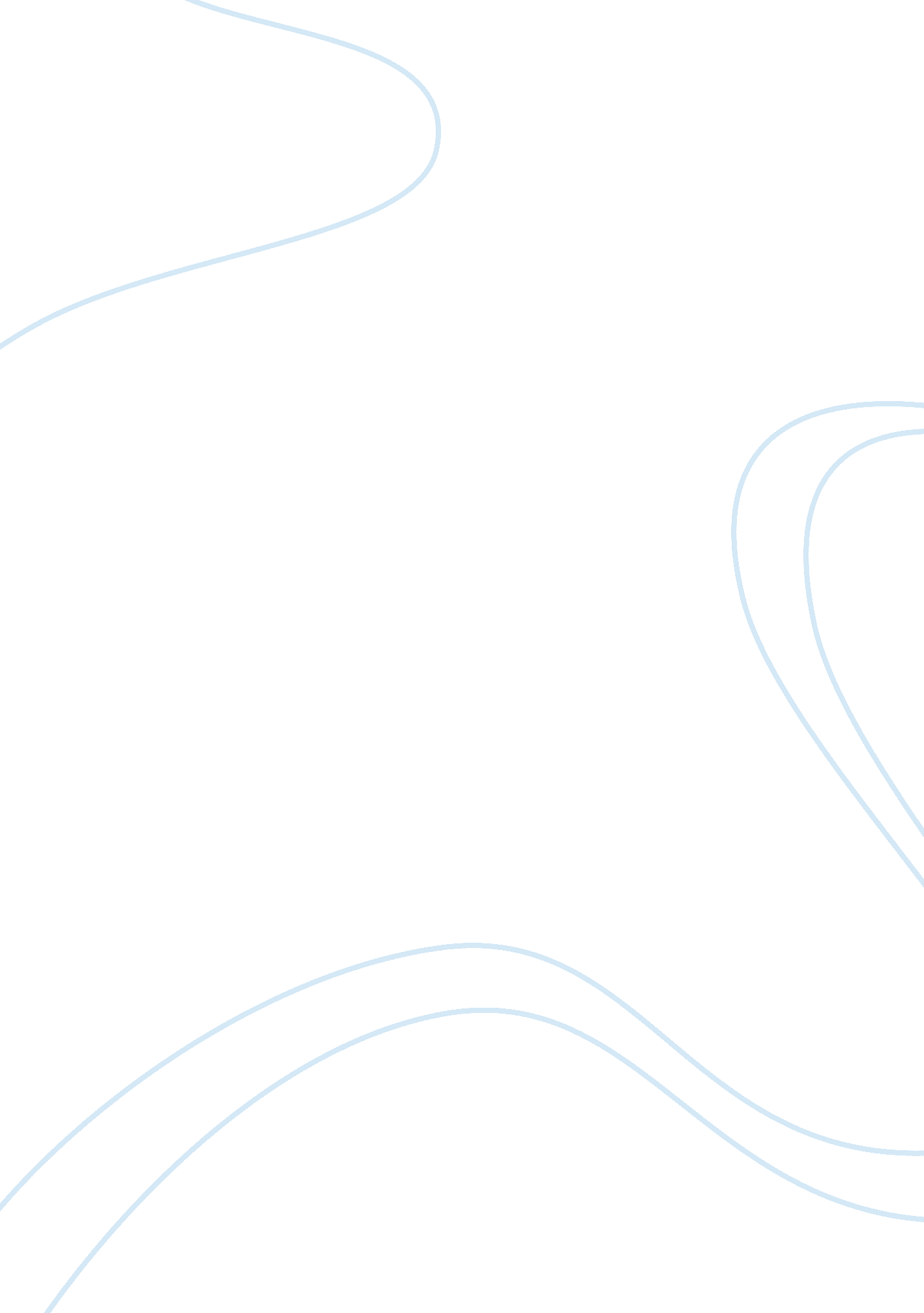 Vision mission and objectives of businesses commerce essayLiterature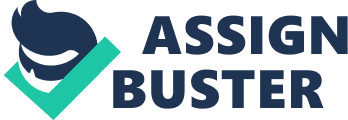 The leverage of a houses internal resources, capablenesss and nucleus competences to carry through the houses vision, mission and aims in a competitory environment is Strategic Intent. It is about winning competition conflicts and deriving leading place by seting organisational resources to outdo usage. When established efficaciously, a strategic purpose can do people to turn out first-class public presentation. Strategic purpose is said to be whenA all employees and degrees of a house are committed to the chase of a specific but important public presentation mark. The purpose can take the signifier of a wide vision or mission statement or a more focussed path covering specific aims and ends. In a manner, therefore, strategic purpose attempts to set up the parametric quantities that shape the values, motivations and actions of people throughout their organisation. Mission: A Organization, whether it is a concern or a societal organisation, or university or authorities organisation, takes resources from the environment and converts the resources into goods and/or services. It supplies the goods and services to the environment at an acceptable monetary value. The organisations which make a net part to the society are called ‘ legitimate. ‘ The organisations should protect this legitimacy over the long-term. Therefore, every organisation comes into being and exists to carry through something in the larger environment, and that intent or mission is clear that start. As clip base on ballss, engineering, consumer penchants and other environmental factors change, the house ‘ s green goodss new merchandises or renders new services and the involvement of the direction and employees change. This consequences in important alteration in the house. The original mission or intent may go irrelevant in the long-term due to alterations in internal environment of the organisation and/or appropriate external environment. When these alterations take topographic point, direction must seek for new intent or new province the mission or repeat the original mission. Understanding Mission: Organizations relate their being to fulfilling a peculiar demand of the society. They do this in footings of their mission. Mission is a statement which defines the function that an organisation plays in a society. It refers to the peculiar demands of that society for case, its information demands. A book publishing house and a magazine editor are both engaged in fulfilling the information demands of society but they do it through different agencies. A book publishing house may take at bring forthing first-class reading stuff while a magazine editor may endeavor to show intelligence analysis in a balanced and indifferent mode. Both have different aims but an indistinguishable mission. 